PERSONAL PROTECTIVE EQUIPMENT FOR CONFINED SPACES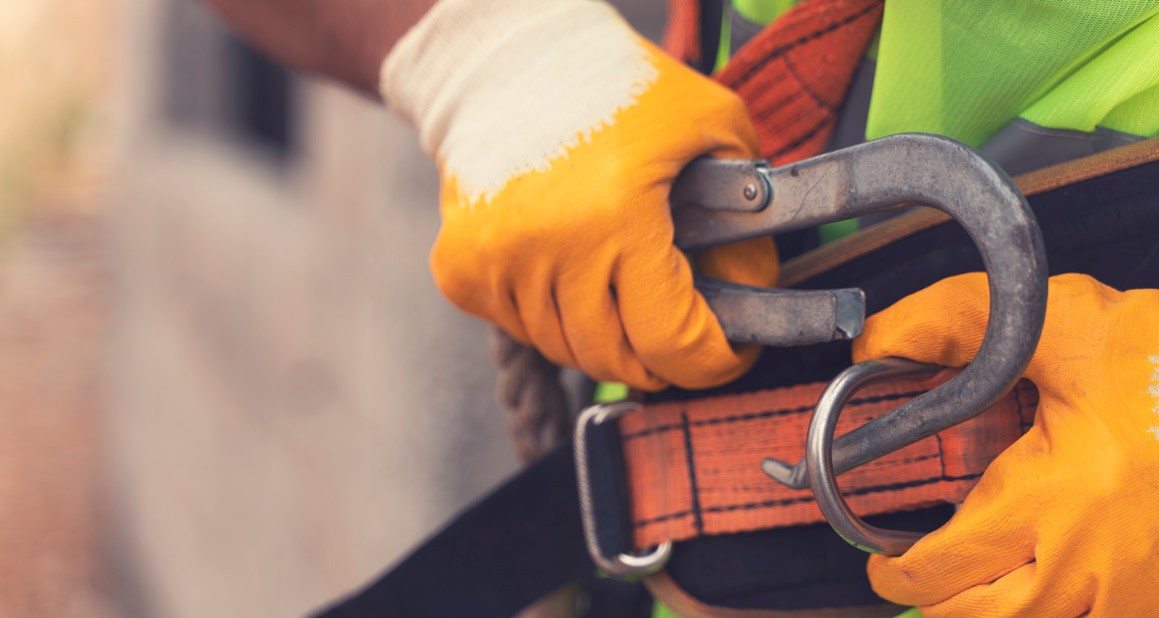 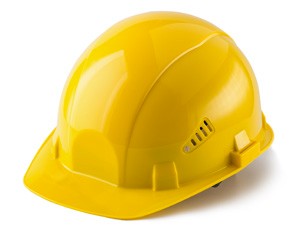 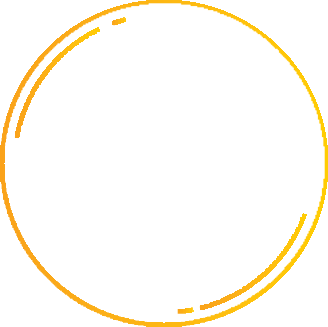 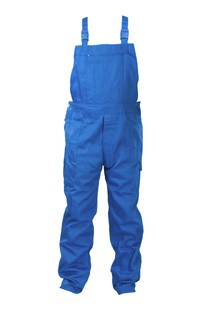 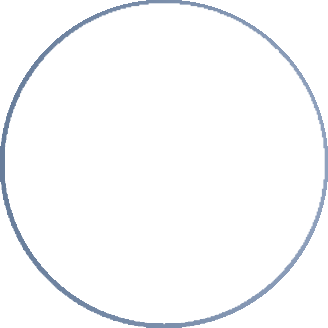 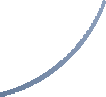 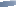 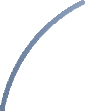 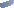 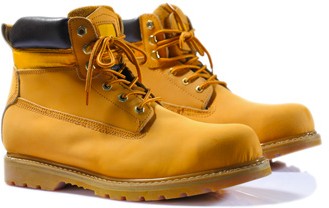 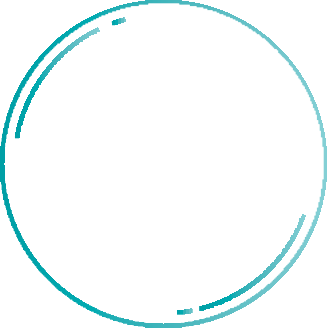 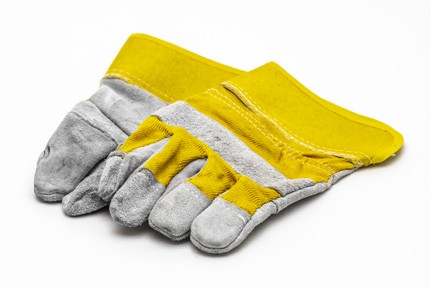 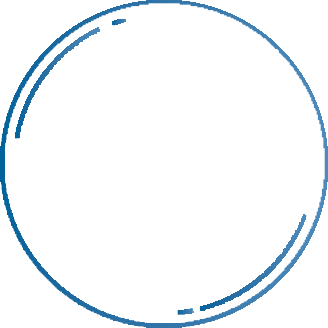 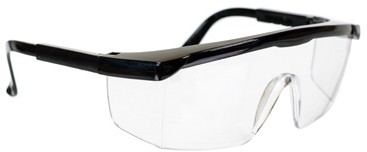 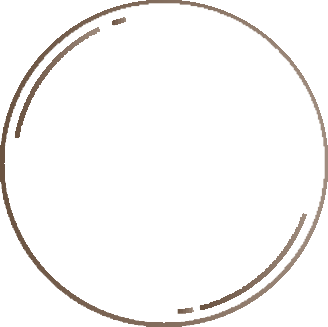 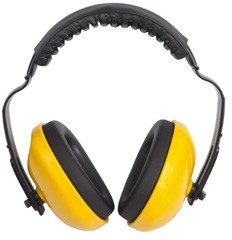 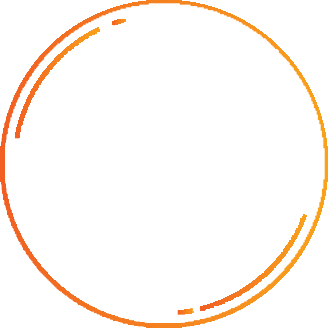 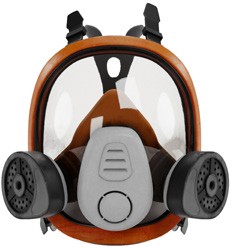 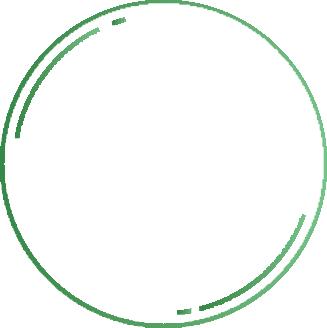 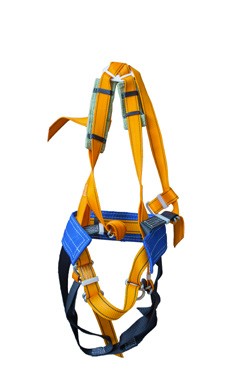 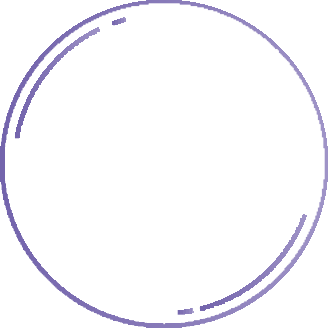 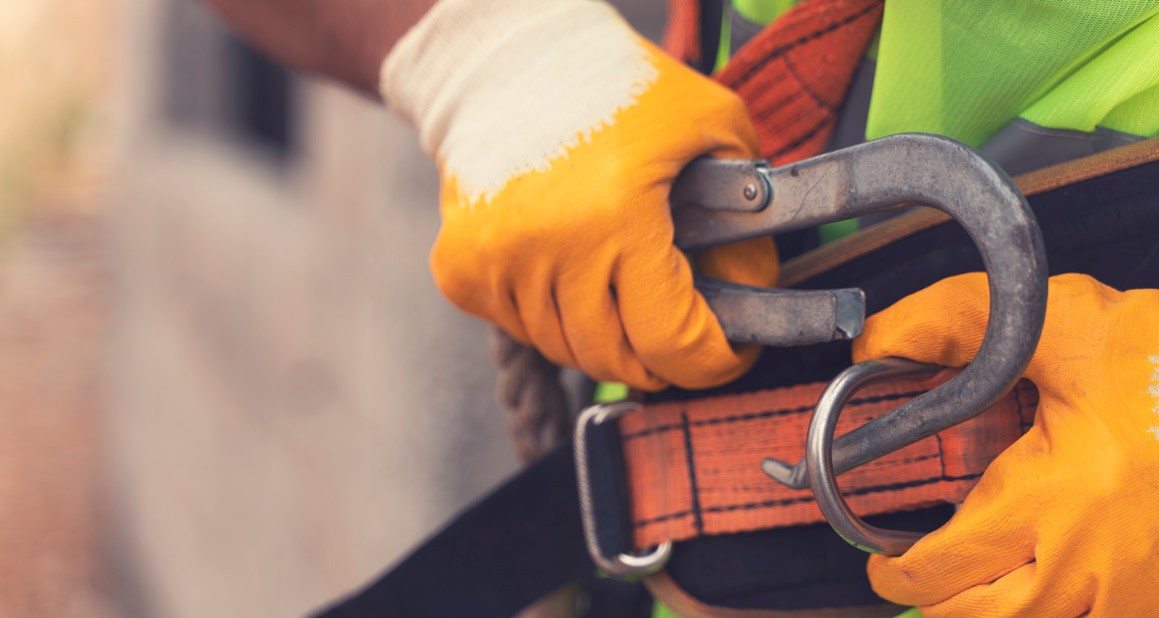 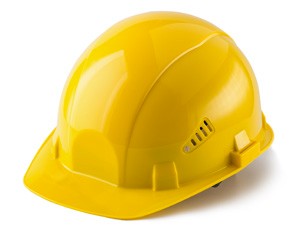 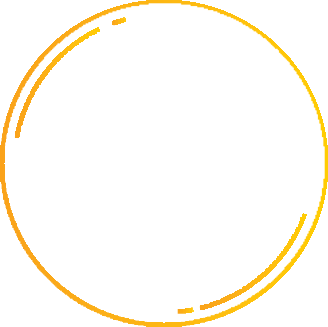 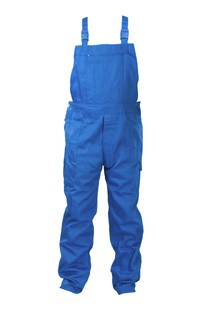 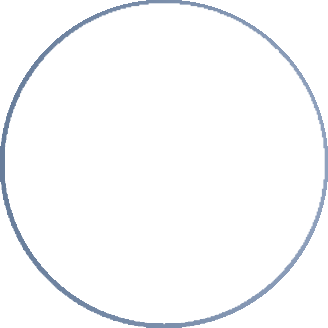 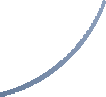 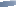 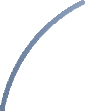 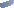 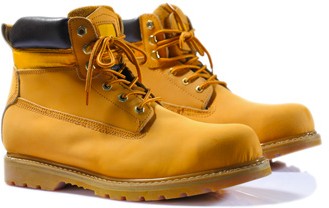 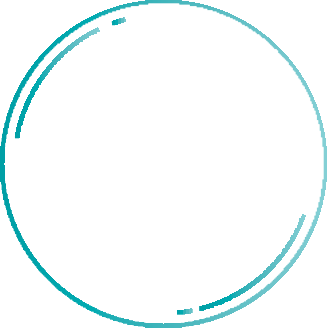 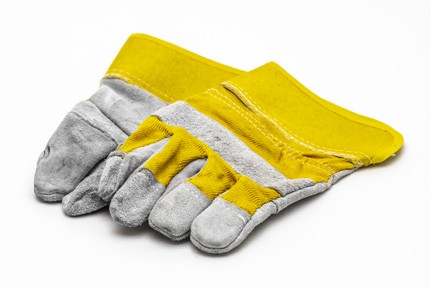 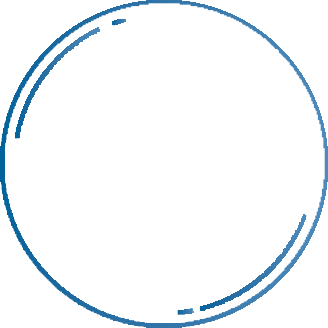 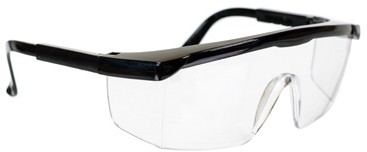 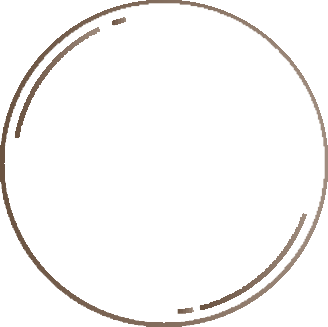 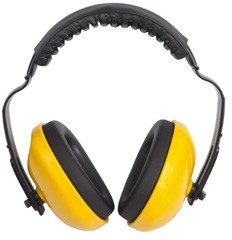 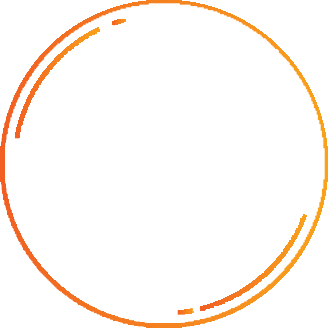 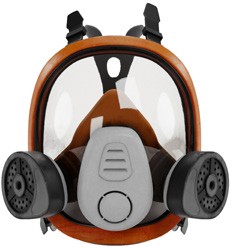 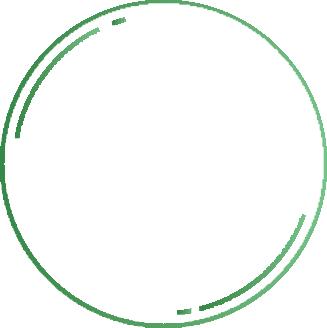 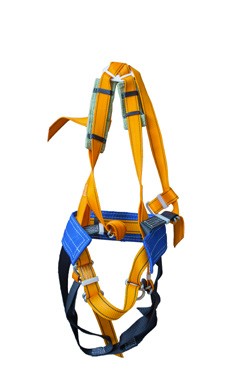 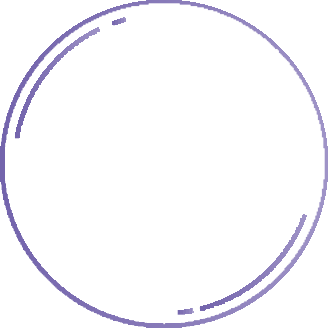 Confined spaces present different hazards and degrees of risk to health and safety. The final provision of PPE should be based on a hazard assessment.HARD HATSAFETY HARNESSOVERALLSRESPIRATORY PROTECTIONCONFINED SPACE PPESAFETY BOOTSEARMUFFS OR EAR PLUGSGLOVESSAFETY GLASSES OR GOGGLESThis material was produced under grant number SH-39169-SH2 from the Occupational Safety and Health Administration, U.S. Department of Labor. It does not necessarily reflect the views or policies of the U.S. Department of Labor, nor does mention of trade names, commercial products, or organizations imply endorsement by the U.S. Government.